Dr. Karl Kaltenthaler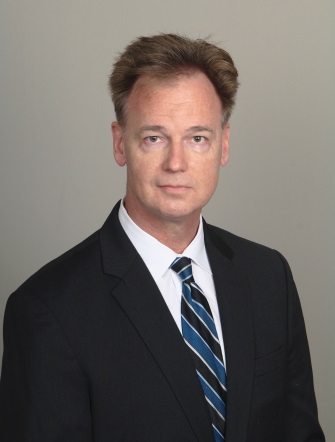 Karl Kaltenthaler is Professor of Political Science at the University of Akron and Case Western Reserve University. His research and teaching focuses on security policy, political violence, political psychology, public opinion and political behavior, violent Islamist extremism, terrorism, and counterterrorism. He has worked on multiple research studies in Afghanistan, Bangladesh, Iran, Iraq, Kazakhstan, Kyrgyzstan, Pakistan, Syria, Tajikistan, and the United States. He is currently researching the radicalization and recruitment process into Islamist violent extremism in different environments as well as ways to counter this process (Countering Violent Extremism). His work has resulted in academic publications and presentations as well as analytic reports and briefings for the U.S. government. He has consulted for the FBI, the U.S. State Department, the U.S. Intelligence Community and the U.S. military. His research has been published in three books, multiple book chapters, as well as articles in International Studies Quarterly, Political Science Quarterly, Studies in Conflict and Terrorism, as well as other several other journals.  